pour les entreprises : pour les particuliers et travailleurs indépendants : Motivation de la demande de report ou d’échéancier de paiement :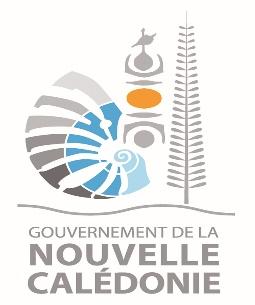 Demande de plan de règlement des impôts (suite aux événements de mai 2024)A retourner au service de la recette de la direction des services fiscaux13 rue de la Somme, BP D2 – 98848 Nouméa CedexOu par mail : recette.dsf@gouv.ncDésignation de l’entreprise :Numéro Ridet :Identifiant Fiscal :Nom/prénom :Date de naissance :Identifiant Fiscal et ou numéro Ridet :Impôt concerné et Date de l’échéanceMontant restant dûReport ou Echéancier souhaité (sur combien de mois)